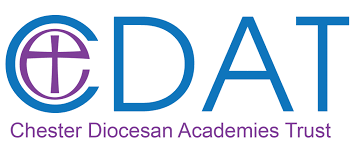 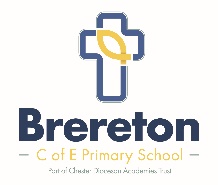 Optional Supplementary formThis form is not required for all children.  The school is for children of faith or no faith.  If you wish to state that you are part of a church community, you may use this form to do so. In the event that during the period specified for attendance at the church has been closed for public worship and has not provided alternative premises for that worship, the requirements of these admissions arrangements in relation to attendance will only apply to the period when the church or alternative premises have been available for public worship.Name of child:  Place of worship one of parents / guardians regularly attends:Worship attendance:SurnameChristian namesChristian namesDate of birth  BoyGirlName of parent/guardianName of parent/guardianName of parent/guardianAddressPost code  Post code  Telephone   Telephone   Mobile Name of place of worship  Name of place of worship  Name of place of worship  Address  Name of vicar / priest / minister / faith leader / church officerName of vicar / priest / minister / faith leader / church officerName of vicar / priest / minister / faith leader / church officerName of vicar / priest / minister / faith leader / church officerName of vicar / priest / minister / faith leader / church officerAddressPost codePost codeTelephoneTelephonePlease tick if you have attended a minimum of two services per month for at least six months prior to the closing date for applications as in criteria  ………   Signed as confirmation (by incumbent or other church officer):Name:Position: